LIGA MALUCHÓW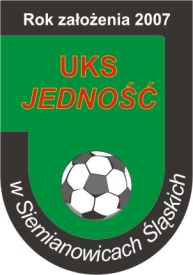 ROZGRYWKI PIŁKARSKIE DZIECI           Organizator: UKS JEDNOŚĆ w Siemianowicach Śląskich    Sezon 2013/2014 – JESIEŃ   Rocznik 2007 gr. IITurniej Nr 1 - Organizator: UKS JednośćTABELA PO I TURNIEJUKLASYFIKACJA STRZELCÓWLIGA MALUCHÓWROZGRYWKI PIŁKARSKIE DZIECI           Organizator: UKS JEDNOŚĆ w Siemianowicach Śląskich    Sezon 2013/2014 – JESIEŃ   Rocznik 2007 gr. IITurniej Nr 2 - Organizator: Gwiazda Ruda ŚląskaTABELA PO II TURNIEJULIGA MALUCHÓWROZGRYWKI PIŁKARSKIE DZIECI           Organizator: UKS JEDNOŚĆ w Siemianowicach Śląskich    Sezon 2013/2014 – JESIEŃ   Rocznik 2007 gr. IITurniej Nr 3 – Organizator: MKS ZaborzeTABELA PO III TURNIEJULIGA MALUCHÓWROZGRYWKI PIŁKARSKIE DZIECI           Organizator: UKS JEDNOŚĆ w Siemianowicach Śląskich  Sezon 2013/2014 – WIOSNA   Rocznik 2007 gr. IITurniej Nr 4 – Organizator: UKS JEDNOŚĆTABELA PO IV TURNIEJUKto z kimWynikStrzelcy bramekUKS Jedność – MKS Zaborze   1 : 4Rola – Chmiel 2, Krakowiak, Spiżak SRS Gwiazda – AF Jaworzno1 : 2Rosół – Pytel, PęcakUKS Jedność – AF Jaworzno0 : 3Kwadraws 2, MadejczykMKS Zaborze – AF Jaworzno3 : 1Pawlak, Chmiel 2 - ?MKS Zaborze – SRS Gwiazda2 : 0Chmiel 2SRS Gwiazda – UKS Jedność5 : 0 Usiak, Skiba, Szulz 2, RosółL.P.Nazwa drużynyIlość punktówBramkiSRS Gwiazda2025 – 7MKS Zaborze99 – 2SRS Gwiazda35 – 3UKS Jedność01 : 12L.P.Imię i NazwiskoNazwa drużynyIlość bramekChmielMKS Zaborze19Janota MariuszSRS Gwiazda14Jakub RossmannSRS Gwiazda11SzulzSRS Gwiazda6SzlachtaMKS Zaborze6RosółSRS Gwiazda5SzafarczykSRS Gwiazda4HeinzSRS Gwiazda3Tytus KasperczykSRS Gwiazda3SkibaSRS Gwiazda3RolaUKS Jedność2KwadrawsAF Jaworzno2Szymon OlbryśSRS Gwiazda2GalwasSRS Gwiazda2SzubertMKS Zaborze2KrakowiakMKS Zaborze2WatołaSRS Gwiazda2RoczniokSRS Gwiazda2Madejczyk AF Jaworzno1PytelAF Jaworzno1PęcakAF Jaworzno1SpiżakMKS Zaborze1PawlakMKS Zaborze1RosółSRS Gwiazda1WolnyUKS Jedność1HarupaUKS Jedność1MurchaUKS Jedność1SkibaSRS Gwiazda1NowakMKS Zaborze1UsiakSRS Gwiazda1Kto z kimWynikStrzelcy bramekUKS Jedność – MKS Zaborze   1 : 7Rola – Chmiel 4, Krakowiak, Szlachta 2MKS Zaborze – SRS Gwiazda5 : 5Chmiel 4, Szlachta – Szafarczyk 3, Galwas, RoczniokSRS Gwiazda – UKS Jedność3 : 3 Galwas, Szafarczyk, Roczniok – Murcha, Harupa, Wolny L.P.Nazwa drużynyIlość punktówBramkiSRS Gwiazda2025 – 7MKS Zaborze1321 – 7SRS Gwiazda513 – 11UKS Jedność15 : 22Kto z kimWynikStrzelcy bramekUKS Jedność – MKS Zaborze   0 : 6 Chmiel 4, Nowak, SzlachtaSRS Gwiazda II – SRS Gwiazda3 : 5Rossmann, Kasperczyk, Heinz - Schulz 2, Janota 2, Marona SRS Gwiazda II – MKS Zaborze4 : 4 ? - Chmiel, Szlachta 2, Szubert SRS Gwiazda - UKS Jedność5 : 0Rosół 2, Janota 3SRS Gwiazda – MKS Zaborze6 : 0Rossmann 3, Janota 2, Rosół SRS Gwiazda II - UKS Jedność7 : 0Skiba 2, Szulc 2, Heinz 2, WatołaL.P.Nazwa drużynyIlość punktówBramkiSRS Gwiazda3241 – 10MKS Zaborze1731 – 17SRS Gwiazda II927 – 20UKS Jedność15 : 40Kto z kimWynikStrzelcy bramekUKS Jedność – MKS Zaborze   0 : 3Chmiel Jakub, Szuber Jakub, Gruca DawidSRS Gwiazda II – SRS Gwiazda0 : 7Rosół 4, Watola, Olbryś, RossmannSRS Gwiazda II – MKS Zaborze? : ? SRS Gwiazda - UKS Jedność4 : 0Rossmann 2, Heinz, GielzaSRS Gwiazda – MKS Zaborze4 : 1Rossmann 3, samobójcza – Nowak SzymonSRS Gwiazda II - UKS Jedność3 : 0Lisiak, Plonka, SchulzL.P.Nazwa drużynyIlość punktówBramkiSRS Gwiazda3241 – 10MKS Zaborze1731 – 17SRS Gwiazda II927 – 20UKS Jedność15 : 40